Władysław Bełza  „Katechizm polskiego dziecka”— Kto ty jesteś?— Polak mały.— Jaki znak twój?— Orzeł biały.— Gdzie ty mieszkasz?— Między swemi.— W jakim kraju?— W polskiej ziemi.— Czym ta ziemia?— Mą Ojczyzną.— Czym zdobyta?— Krwią i blizną.— Czy ją kochasz?— Kocham szczerze.— A w co wierzysz?— W Polskę wierzę.— Coś ty dla niej?— Wdzięczne dziecię.— Coś jej winien?— Oddać życie.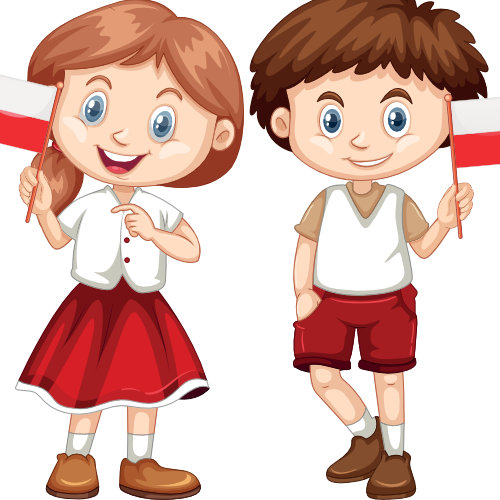 Zamierzenia dydaktyczne: Bursztynki  Listopad TEMAT KOMPLEKSOWY: 06-10.11.23 r. Mój kraj, moja Polska.  OBSZAR PODSTAWY PROGRAMOWEJ 1. Kształtowanie prawidłowych nawyków higienicznych, samoobsługowych w toalecie i łazience, kulturalnego spożywania posiłków przy stole.  Próba samodzielnego ubierania się. I1,2,3,4 III5,8,9 2. Zachęcenie dzieci do przebywania w grupie przedszkolnej. Przystosowanie dzieci do warunków nowego otoczenia w sposób łagodny i bezstresowy.  Przyzwyczajenie dzieci do nowego trybu życia. Zachęcanie dzieci do nawiązania kontaktu z personelem przedszkola i pozostałymi dziećmi. Utrwalanie i przestrzeganie kodeksu grupy. II1,2,3,4,5,6,7,8,9; III3,4,5,6,7,8,9  IV.2,6 3. Poszerzenie wiedzy związanych z tematyką kompleksową. Poznanie symboli narodowych: godło, hymn, flaga.  Uczestnictwo w uroczystości obchodów dnia 11 listopada – celebracja świąt różnych.I 4,5 III2,3 IV 1,2,5,6,7,10 4. Poszerzenie słownictwa związanego z tematyką tygodniową. Słuchanie popołudniowych opowiadań o tematyce narodowej. Nauka wiersza „Katechizm polskiego dziecka”. 	 IV1,2,5,9 5. Obserwowanie zmian zachodzących w przyrodzie podczas pobytu na świeżym powietrzu.  Obserwacja, pielęgnacja  kącika przyrody w sali.  III8 IV2,18 6. Wykonanie pracy plastycznej : „Orzeł biały” – odbijanie pomalowanych dłoni jako skrzydła, doklejanie gotowych elementów głowy i korony. Wdrażanie do prawidłowego trzymania kredki adekwatnie do wieku dzieci. I6,7,8,9  IV1,8 7.  Udział w zabawach ruchowych: ”Na baczność”,  „Orła cień” i zabawie orientacyjno - porządkowej „Słowa po Polsku”.  Samodzielne ubieranie się i rozbieranie po powrocie do przedszkola. I4,5,8 III6,8 8. Osłuchanie się z hymnem Polski.  Zabawa ruchowa do piosenki " Wiem że w Polsce jest mój dom" Ilustrowanie ruchem tekstu piosenki. I5,8 IV7,10 10. Zabawa konstrukcyjna " Leśne miasto "- układanie z materiałów naturalnych drzew, domów, krzewów. Wyjście na spacer po najbliższej okolicy- poszukiwanie symbolów Polski. I4,5,6 IV8,18 11. Wdrażanie umiejętności pracy w zespole i w parach. IV1 